EXPOCUENTO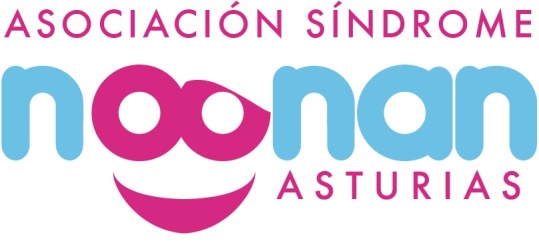 “UNA VIDA DIFERENTE”ACTIVIDADES COMPLEMENTARIASSe proponen varias actividades complementarias a efectos de trabajar “lo diferente” como proyecto de sensibilización, apoyo a la diversidad e inclusión. Estas propuestas incluyen, aparte del relato del cuento, actividades de expresión corporal, conversacional, plástica, escrita...La propuesta de actividades complementarias a realizar por el propio profesorado, se centrará en varias temáticas (pudiendo realizar todas, o las que el profesorado estime oportuno acorde a su grupo).Plástica ‐ Cada alumno deberá aportar una fotografía (sólo de cara o cuerpo entero), y a partir de esa fotografía de cada alumno, ellos mismos dibujarán y pintarán un marco para su propia foto, utilizando la técnica plástica que refieran para adornar (plastilina, acuarela, texturas varias, purpurina, rotulador…).Empatía – Esas fotografías enmarcadas, se repartirán aleatoriamente entre los alumnos, y cada uno deberá hacer una descripción (listado escrito) de “las peculiaridades” (propiciando que sean positivas) que ve en ese compañero. Una vez acabados los listados, el alumno que lo escribió lo leerá en alto, de forma que todos entiendan que a ojos de los demás cada persona tiene sus propias peculiaridades (que quizá uno mismo desconocía, y que esas características a veces coinciden en más de un compañero y es lo que nos hace ser DIFERENTES a todos). El alumno descrito se llevará a casa su foto y el listado de peculiaridades que su compañero observó.Autoconocimiento: Se les pedirá a cada alumno que exprese libremente sus miedos (se anotará en un listado por parte del profesorado, por ejemplo: al agua, a la enfermedad, a estar solos, a la oscuridad…). De forma que puedan agruparse por coincidencias y empaticen, y los alumnos que no estén en ese grupo tienen que proponer soluciones/mejoras para minimizar o eliminar los miedos/debilidades de los otros grupos.